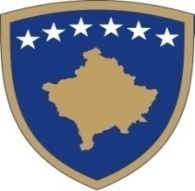 Republika e KosovësRepublika Kosova - Republic of KosovoQeveria - Vlada – GovernmentMinistria e Infrastruktures- Ministarstvo za Infrastrukturu - Ministry of InfrastructureNa osnovu člana 12, stav 4. Zakona br. 03/ L -149 o Civilnoj službi Republike Kosovo, i Zakona br. 04/L-077 o obligacionim odnosima, sa ciljem pružanja posebnih usluga, objavljuje:Javni konkurs za Sporazum o posebnim uslugama Obaveze i odgovornosti Da izrađuje projekte za nacionalne i regionalne puteve (deo oblasti građevinarstva)Izrada projekata se radi u skladu sa važećim zakonima i standardima za projektovanje puteva i mostova (deo oblasti građevinarstva).Kvalifikacije za ovo radno mesto:Univerzitetska diploma, najmanje diplomirani inženjer u smeru konstrukcija ili inženjer za putnu infrastrukturu.Minimum 5 godina radnog iskustva nakon diplomiranja. Dokaz da je izradio/upravljao sa najmanje 4 projekata iz zahtevane oblasti (izrada projekata za: rekonstrukciju, ili izgradnja puteva, mostova i ostalih pratećih objekata za puteve). Poznavanje programa za izradu projekata puteva i mostova (pllate, tower, sap, etabs, rrobotmillenium, midas gen ili i ostale programe iste prirode).Da je spreman da deluje nezavisno ili uz veoma malo nadgledanja.Preporuke za prethodne poslove u oblasti izrade projekata i njihovog nadgledanja (preporučuje se izrada projekata) izdate od strane poslodavaca iz oblasti njegove profesionalne oblasti.Obaveze i odgovornostiDa izrađuje projekte za nacionalne i regionalne puteve (deo oblasti - hidro)Izrada projekata se radi u skladu sa važećim zakonima i standardima za projektovanje puteva i mostova (deo oblasti - hidro).Kvalifikacije za ovo radno mesto:Univerzitetska diploma, najmanje diplomirani inženjer u smeru hidrotehnike ili bachelor sa više godina radnog iskustva.Minimum  3 godine, (5 godina bachelor), iskustva nakon diplomiranja. Dokaz da je izradio/ upravljao sa najmanje 3 projekata iz zahtevane oblasti (izrada projekata za: rekonstrukciju, ili izgradnja puteva, mostova i ostalih pratećih objekata za puteve). Poznavanje programa za tretiranje atmosferskih voda, vodovod i kanalizaciju, programe slične prirode).Da je spreman da deluje nezavisno ili uz veoma malo nadgledanja.Preporuke za prethodne poslove u oblasti izrade projekata i njihovog nadgledanja (preporučuje se izrada projekata) izdate od strane poslodavaca iz oblasti njegove profesionalne oblasti.Obaveze i odgovornosti Da izrađuje projekte za nacionalne i regionalne puteve (deo oblasti geodezije)Izrada projekata se radi u skladu sa važećim zakonima i standardima za projektovanje puteva i mostova (deo oblasti geodezije).Kvalifikacije za ovo radno mesto:Univerzitetska diploma, najmanje diplomirani inženjer u smeru geodezije ili bachelor sa više godina radnog iskustva.Minimum  3 (5 godina za bachelor) iskustva nakon diplomiranja. Dokaz da je izradio/ upravljao sa najmanje 3 projekata iz zahtevane oblasti (izrada projekata za: rekonstrukciju, ili izgradnja puteva, mostova i ostalih pratećih objekata za puteve). Poznavanje programa za geodeziju, programa slične prirode).Da je spreman da deluje nezavisno ili uz veoma malo nadgledanja.Da poseduje znanje za korišćenje geodetskih instrumenata Da poseduje geodetsku licencu.Preporuke za prethodne poslove u oblasti izrade projekata i njihovog nadgledanja (preporučuje se izrada projekata) izdate od strane poslodavaca iz oblasti njegove profesionalne oblasti.Obaveze i odgovornosti Da izrađuje projekte za nacionalne i regionalne puteve (deo oblasti saobraćaja)Izrada projekata se radi u skladu sa važećim zakonima i standardima za projektovanje puteva i mostova (deo oblasti saobraćaja).Kvalifikacije za ovo radno mesto:Univerzitetska diploma, najmanje diplomirani inženjer u smeru saobraćaja ili bachelor sa više godina radnog iskustva.Minimum  3 (5 godina za bachelor) iskustva nakon diplomiranja. Dokaz da je izradio/ upravljao sa najmanje 3 projekata iz zahtevane oblasti (izrada projekata za: rekonstrukciju, ili izgradnja puteva, mostova i ostalih pratećih objekata za puteve). Poznavanje programa za analize saobraćaja i projektovanje signalizacije, programa slične prirode).Da je spreman da deluje nezavisno ili uz veoma malo nadgledanja.Preporuke za prethodne poslove u oblasti izrade projekata i njihovog nadgledanja (preporučuje se izrada projekata) izdate od strane poslodavaca iz oblasti njegove profesionalne oblasti.Obaveze i odgovornosti Da izrađuje projekte za nacionalne i regionalne puteve (deo oblasti elektrike, javne rasvete puteva)Izrada projekata se radi u skladu sa važećim zakonima i standardima za projektovanje puteva i mostova (deo oblasti elektrike, javne rasvete puteva).Kvalifikacije za ovo radno mesto:Univerzitetska diploma, najmanje diplomirani inženjer u smeru elektro-energetike ili energetike ili bachelor a više godina radnog iskustva.Minimum  3 (5 godina za bachelor) iskustva nakon diplomiranja. Dokaz da je izradio/upravljao sa najmanje 3 projekata iz zahtevane oblasti (izrada projekata za: rekonstrukciju, ili izgradnja puteva, mostova i ostalih pratećih objekata za puteve). Poznavanje programa za projektovanje javne rasvete puteva, programa slične prirode).Da je spreman da deluje nezavisno ili uz veoma malo nadgledanja.Preporuke za prethodne poslove u oblasti izrade projekata i njihovog nadgledanja (preporučuje se izrada projekata) izdate od strane poslodavaca iz oblasti njegove profesionalne oblasti.Uslovi učešća na konkursu:Pravo na apliciranje imaju svi punoletni građani Republike Kosovo koji poseduju sposobnosti da deluju, poseduju civilna i politička prava, poseduju neophodnu obrazovnu stručnu spremu i profesionalnu sposobnost za obavljanje zadataka i koji poseduju fizičke sposobnosti koja se zahtevaju za relevantnu poziciju.Zakonski i podzakonsi akti kojima se reguliše regrutovanje: Izbor se radi u skladu sa članom 12. stav 4. Zakona br. 03/L-149 o Civilnoj službi Republike Kosovo, Zakona br. 04/L-077, o obligacionim odnosima. Na ovom konkursu se sprovodi pojednostavljena procedura regrutovanja.Postupak konkurisanja: Postupak konkurisanja je otvoren za spoljne kandidate. Podnošenje zahteva:Uzimanje i dostavljanje aplikacija: Ministarstvo infrastrukture/Divizija za ljudske resurse, kancelarija br. A204 sprat II, bivša zgrada Grmije, ”Trg Nëna Terezë”, Priština, ili se mogu preuzimati sa veb-stranice www.mi-ks.netZa dodatne informacije možete kontaktirati Divizije za ljudske resurse. Tel. 038 200 28 549, od 8:00 – 16:00 časova. Konkurs ostaje otvoren 8 kalendarskih dana, od dana objavljivanja, od: 26. 07. 2016. godine do 02. 08. 2016. godine, kada se smatra poslednjim danom zatvaranja konkursa. Aplikacije podnesene putem pošte, koje nose poštanski pečat na pošiljci na poslednji dan roka za apliciranje, smatraće se validnim i uzimaće se na razmatranje ukoliko stignu u roku od dva dana; aplikacije koje bude pristigle nakon ovog roka i nepotpune aplikacije, biće odbijene. Aplikaciji se prilažu kopije dokumentacija za klasifikaciju, iskustvo i ostala neophodna dokumentacija koja se zahteva za mesto na kojem se konkuriše. Podnesene aplikacije se ne vraćaju! Kandidati koji budu izabrani u uži izbor će se pozivati na intervju putem telefona. Ministarstvo infrastrukture pozdravlja aplikacije svih lica, muškog i ženskog roda, svih zajednica.Naziv institucije:   Ministarstvo infrastrukture Organizaciona jedinica:Odeljenje za infrastrukturu Naziv radnog mesta:           Inženjer građevinarstva (Smer za konstrukcije ili putnu infrastrukturu)Broj reference:     12/2016/MI/DMRR/MSHVNivo plate:            494.75Izveštava kod:              Rukovodilac divizije za projekte Vrsta ugovora:          Sporazum o posebnim uslugama – (SPU)Trajanje ugovora:Tri (3) meseci (sa mogućnošću produženja)Radno vreme:             Puno radno vremeBroj izvršioca:8 (osam)Mesto:                         Priština Naziv institucije:   Ministarstvo infrastrukture Organizaciona jedinica:Odeljenje za putnu infrastrukturu Naziv radnog mesta:           Inženjer građevinarstva (Smer hidrotehnike)Broj reference:     12/2016/MI/DMRR/MSHVNivo plate:            494.75Izveštava kod:              Rukovodilac divizije za projekte Vrsta ugovora:          Sporazum o posebnim uslugama – (SPU)Trajanje ugovora:Tri (3) meseci (sa mogućnošću produženja)Radno vreme:             Puno radno vremeBroj izvršioca:4 (četiri)Mesto:                         Priština Naziv institucije:   Ministarstvo infrastrukture Organizaciona jedinica:Odeljenje za putnu infrastrukturu Naziv radnog mesta:           Inženjeri građevinarstva – smer geodezije Broj reference:     12/2016/MI/DMRR/MSHVNivo plate:            494.75Izveštava kod:              Rukovodilac divizije za projekteVrsta ugovora:          Sporazum o posebnim uslugama – (SPU)Trajanje ugovora:Tri (3) meseci (sa mogućnošću produženja)Radno vreme:             Puno radno vremeBroj izvršioca:4 (četiri)Mesto:                         Priština Naziv institucije:   Ministarstvo infrastrukture Organizaciona jedinica:Odeljenje za putnu infrastrukturu Naziv radnog mesta:           Saobraćajni inženjeri– smer drumskog saobraćaja Broj reference:     12/2016/MI/DMRR/MSHVNivo plate:            494.75Izveštava kod:              Rukovodilac divizije za projekteVrsta ugovora:          Sporazum o posebnim uslugama – (SPU)Trajanje ugovora:Tri (3) meseciRadno vreme:             Puno radno vremeBroj izvršioca:4 (četiri)Mesto:                         Priština Naziv institucije:   Ministarstvo infrastrukture Ministarstvo infrastrukture Organizaciona jedinica:Odeljenje za putnu infrastrukturu Odeljenje za putnu infrastrukturu Naziv radnog mesta:           Elektrotehnički inženjer – smer elektro-energetike ili energetike Elektrotehnički inženjer – smer elektro-energetike ili energetike Broj reference:     12/2016/MI/DMRR/MSHV12/2016/MI/DMRR/MSHVNivo plate:            494.75Izveštava kod:              Rukovodilac divizije za projekteRukovodilac divizije za projekteVrsta ugovora:          Sporazum o posebnim uslugama – (SPU)Sporazum o posebnim uslugama – (SPU)Trajanje ugovora:Tri (3) meseci (sa mogućnošću produženja)Tri (3) meseci (sa mogućnošću produženja)Radno vreme:             Puno radno vremePuno radno vremeBroj izvršioca:4 (četiri)4 (četiri)Mesto:                         Priština Priština 